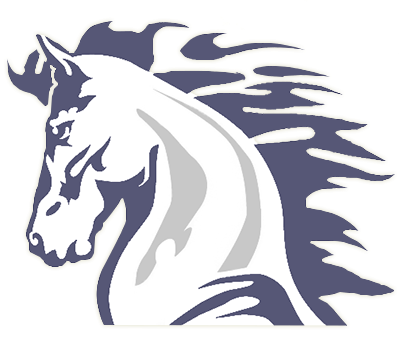 2022 – 2023 SCHEDULE                 DATE                                     OPPONENT                                           LOCATION                                If playing 2 JV games (6-minute running quarters) Girls at 3:30pm and Boys at 4:30pm and be done by 5:15pm.Varsity Girls games start at 5:30pm except @ Westmoreland (6pm) and Greenbrier (6pm) with Boys to follow.Jan. 14 – 17 AA County Tournament @ Portland WestJan. 19  AA Area Tournament @ TBDNOV. 1T.W. HUNTERHOMENOV. 3HAWKINSAWAYNOV. 7LIBERTY CREEKHOMENOV. 10WESTMORELANDHOMENOV. 14PORTLAND WESTAWAYNOV. 17PORTLAND EASTAWAYNOV. 29WHITE HOUSEHOMEDEC. 1 HAWKINSHOMEDEC. 5LIBERTY CREEKAWAYDEC. 8WESTMORELANDAWAYDEC. 12PORTLAND WESTHOMEDEC. 13GREENBRIERAWAYDEC. 15PORTLAND EASTHOMEJAN. 3ELLISAWAYJAN. 7GREENBRIERHOME